Remote Learning W/C 4th January 2021Phonics 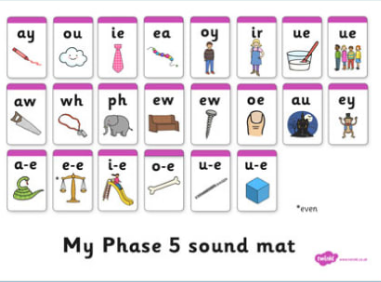 Have a recap of some of the phase 5 sounds we have learnt so far. Choose one sound to focus on for the day and have a go at writing as many words as you can that use that sound. REMEMBER some sounds have different spellings!https://www.youtube.com/watch?v=qfM7Hz7US0U – find the Geraldine the Giraffe video to match the days sound. Try and play some phonics games to practice phase 3 and phase 5 at https://www.phonicsplay.co.uk/resources/phase/3 New sound we will be covering this week are:s making zh soundareReview:airearareMathematicsThis week we are learning:We will be recapping the different methods we can use, to add numbers together including: counting on using a number line, using objects, putting a number ‘in our head’ and counting on using our fingers. Practice and remind yourself of some of these methods to add two numbers under 10. Eg: 7+8, 4+6. You could roll a die twice and add the two numbers together. We are starting a new maths unit this week which is: Addition within 20. Please see child’s power of maths unit 7 lessons 1- 5 (text book and work book)Please use Active Learn website and White rose website with this week’s learning objective as a focus.Abacus - The children can access this resource via the website https://www.activelearnprimary.co.uk The children have their own log in details which can be found stuck inside their reading records and the school code is kmm7 in the bottom box.Numbots - https://play.numbots.com/#/intro The children have their own log in details which can be found stuck inside their reading records. English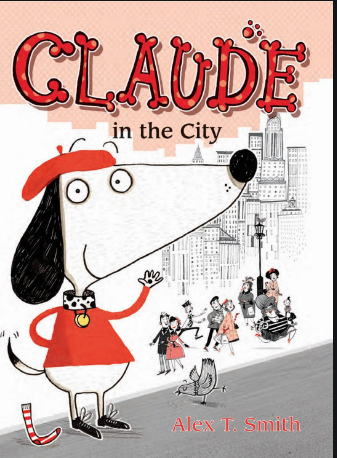 This week we are:  Starting our new book Claude in the City. There are 4 activities for the week below.Firstly, think about what is a city? What would you hear, see, smell, feel, taste if you were there?Have a look at the front cover opposite. Who do you think this character is? What are they like?Where do you think this story takes place?What sort of things might this character do in this setting? Draw a picture of this character and record some ideas of what they might get up to in a city.What makes a good friend as Claude has a best friend Sir BobbysockWatch a video of a city from youtube and write down the things that they can see, hear, and how it may make them feel Spelling and Grammar: Read and spell the Year 1 Common Exception Words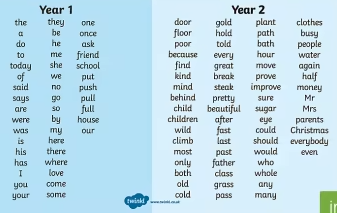 Practise a few at a time, little and often. Remember – Look, Cover, Write, Check!
games: https://www.topmarks.co.uk/english-games/5-7-years/letters-and-sounds  ReadingKeep reading!Read a magazine Remember to read EVERYDAY. Global learning (Geography, History, DT, Art)The Global Goal we are focussing on for this half term is Sustainable Cities. The goal: To make human settlements safe, resilient, inclusive and sustainable.We will start by looking at what a city is and what features distinguish it from a village or town. Then our focus will narrow to Buckden. We will look at the different facilities in Buckden, how it is a nice and inclusive place to live for everybody. We will then study the history of Buckden Towers, learning about The Tudors, including Henry VIII and Catherine of Aragon. 3 activities for the week are below:What cities can you name? Could you spot them on a map? Uk basedWhat is the difference between a city, town and village.Draw a picture of a city- label the features. ScienceThis half term our topic is: Everyday materials.The objectives we will be working towards are: Distinguish between an object and the material from which it is made (eg table is an object and is made from wood). Identify and name a variety of everyday materials. Please watch the following 2 lessons https://classroom.thenational.academy/lessons/which-material-should-i-use-61jkadhttps://classroom.thenational.academy/lessons/how-can-the-shape-of-solid-objects-be-changed-74uk2cBitesize have lots of good videos and information on this topic. https://www.bbc.co.uk/bitesize/topics/zrssgk7PEPlease complete 4 sessions of Joe Wicks per week. These can be found on youtube.REPlease watch and discuss the following:https://www.bbc.co.uk/bitesize/topics/zh86n39/articles/zmpp92pMind Uphttps://mindup.org.uk/families/ Skills builderhttps://www.skillsbuilder.org/homelearningFrench(Log in – Username - Buckden Password – Starfish)https://www.linguascope.com/